Team Adventure (T&T)Competition Handbook2014-2015Registration Procedure & PoliciesYou will be informed in advance with all competition details and all forms will be posted on Team Adventure blogYou will be sent an invoice for comp fees which can be paid on-line or in person at the front deskWaivers can be handed in at the front deskIt is your responsibility to respond with a signed waiver form and the required entry fee by the date specified to avoid late chargesFees and waivers must be handed in before date of competitionThere will be a $25.00 charge for late waiver and fees.  There is no guarantee that a late registration will be accepted by the host club.The club reserves the right to refuse a registration that is submitted past the deadline or if your account is in arrearsCompetition InformationIt is important to have your registrations in on time so that the schedule can be made and sent out to the participating clubsWhen a host club receives the registrations, they finalize the sessions and schedulesPlease do not call the host gym for information. Please talk to your own coach or Jesse (jesse@gymadv.ca).  It is his/her responsibility to furnish you with this informationSometimes there are unforeseen problems that might cause a delay in this information being communicatedUnfortunately meet schedules change.  Please consider this before making travel arrangements and please be flexible with your travelALWAYS follow the host gyms rule.  Here are a few rules that are common to ALL meets:NO flash photographyNO parents or siblings in the competition areaNO outside food or drinks in the gymNO parents are allowed to approach the judgesNO spectators are allowed  on the competition floorNO profanityNO unsportsmanlike behaviorNO destruction of gym propertyAthletes representing Team Adventure as a Gym Sask team member must abide by the guidelines set out in the Gym Sask Code of Conduct.Competition and Travel CostsAthletes that attend competitions are responsible for their entry fees, their own travel costs and for coaches’/judges’ travelling expensesCoaches and judges travel expenses will be divided by the number of athletes who attend the competition and invoices will be sent after each competitionA block of rooms will be reserved at one hotel for all athletes and their families to book.Families may car-pool to competition to save on travel expensesStretch and Warm-upAthletes should arrive 15 minutes prior to competition Athletes should be organized and ready for warm upStretching and warm up is done as a teamAny athlete that arrives more than 15 minutes late for warm up may not be allowed to compete in the competition due to safety concerns and rules of compeititionCompetition AttireAll gymnasts must wear competitive or pre-competitive club bodysuit.Provincial T&TShort sleeve warm up (optional)Long sleeve competitive suitClub tracksuitFast Cat and Gym CatShort sleeve suitPlease no jewelry (nose, lip, ears, etc)No bright colored nail polish on toes or hands; only nude or neutral colors.  All braces or tape must be white or beige or the athlete will receive a deductionCompletely white socks and/or tramp shoes MUST be worn on trampoline and double mini tampolineCompetition HairAll athletes must have their hair tied back in either braids or a simple ponytailALL long hair MUST be pulled back into a bunHair should not be in athletes facePlease no loose hair nor buns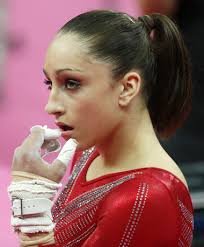 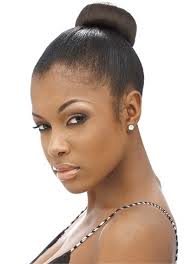 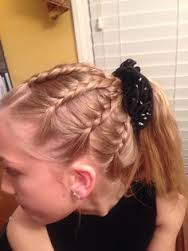 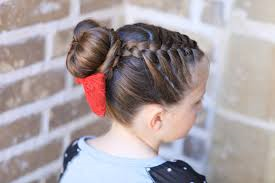 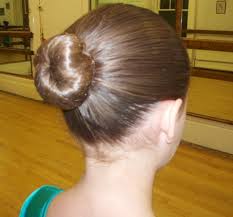 2014-2015 Competition SeasonProvincial LevelDec 13-14 		Canada Winter Games Trials (Red Deer, Alb) National Athletes onlyJan (TBA)		SK First Trials (MooseJaw) T&T A (10-12hrs only)Feb 14 – 15		Gymtastik’s Family Day Invitational (MooseJaw) All T&T ProvincialFeb. 28- Mar 1		Amazing Adventures Invitational (Regina) All T&T ProvincialMarch 			Canada Cup (TBA) National Athletes onlyApril 10 -12		Provincial Championships (TBA) All T&T ProvincialMay 9 – 10 		Saskatchewan Cup & WCC Trails (Saskatoon) All T&T ProvincialJune 5-7		Western Canada Cup (BC) T&T A (All provincial athletes that qualify)May 24-31		Canadian Championships (TBD) National Athletes onlyFAST CATFeb 14 – 15		Gymtastik’s Family Day Invitational (MooseJaw)Feb. 28- Mar 1		Amazing Adventures Invitational (Regina)June			Tentative (in house) Spring Fling